HISTOIRE : FICHE DE REVISIONS : Camp de concentration 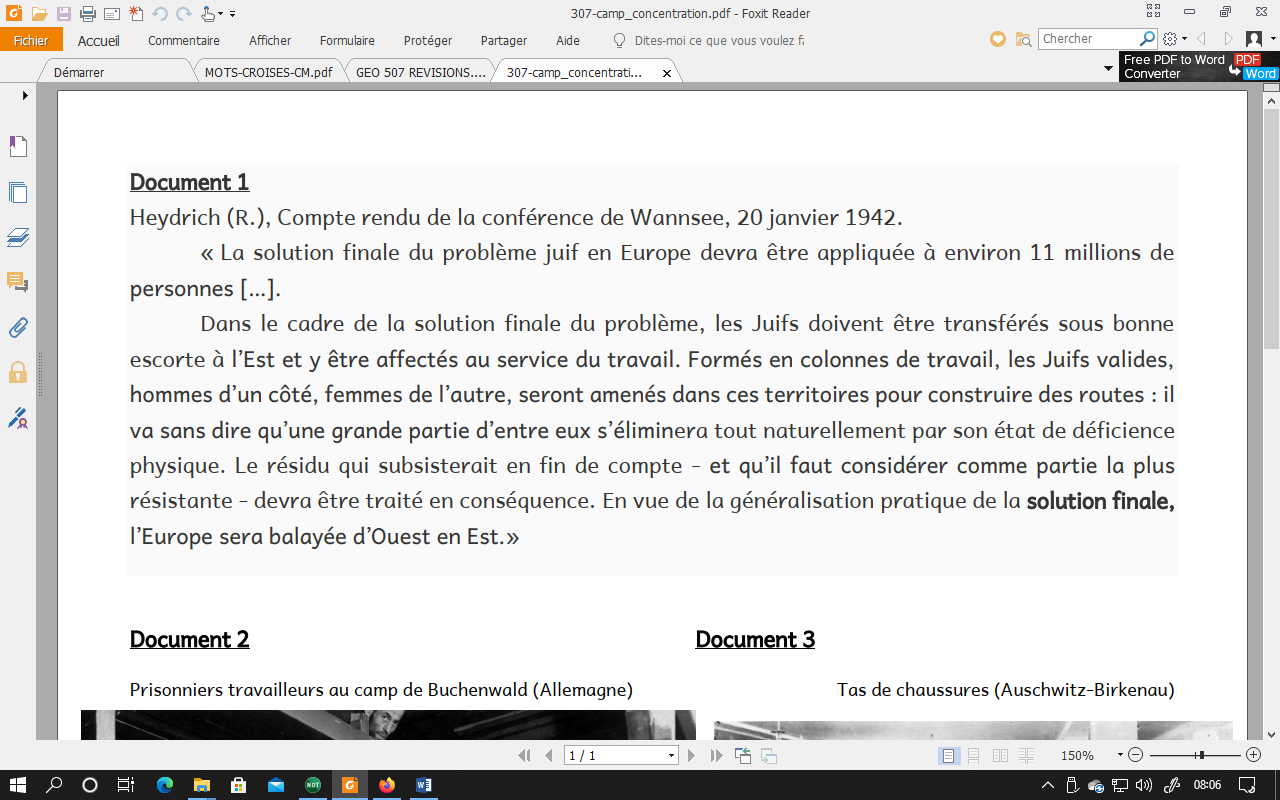 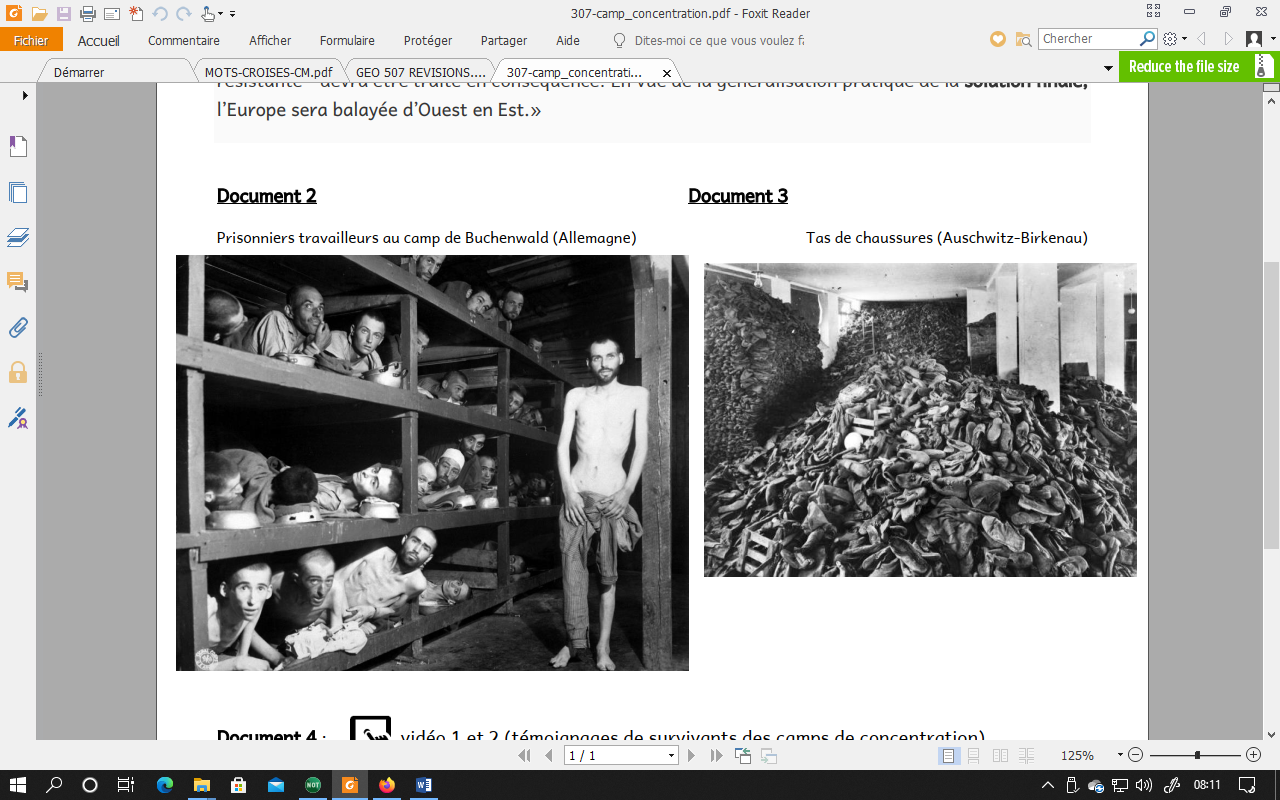 REPONDS AUX QUESTIONS : (Tu peux le faire au dos de la feuille ou sur une feuille de classeur)D’après vous, à quoi correspond la solution finale ?Que comprenez-vous de la photographie représentant un tas de chaussures ?Qu’est-ce qu’un camp de concentration ? un camp d’extermination ?Quelles étaient les conditions de vie des déportés dans les camps de concentration ?
Ecrivez 2 ou 3 phrases pour expliquer quelles étaient les conditions de vie des déportés.